ОПРОСНЫЙ ЛИСТ №______ ДЛЯ ЗАКАЗА ТЕРМОЧЕХЛОВ МАРКИ ТЕРМОТЭК               №проекта  _______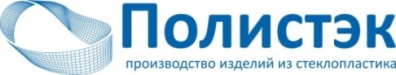 ООО «Полистэк», г. Уфа               e-mail: info@polistekufa.ru                                                      Тел./факс (347) 292-61-93/94        http://polistekufa.ru/                           Организация/Заказчик:_____________________________________Контактное лицо: _________________________________________Контактный телефон,  e-mail: _______________________________Объект установки: ________________________________________Количество термочехловКоличество термочехловЗона установкиЗона установкиНадпись на маркировочной пластинеНадпись на маркировочной пластинеПозиция чехла Позиция прибораЗона установкиЗона установкиУстанавливаемое оборудованиеВведите полную спецификацию устанавливаемого оборудования, кронштейнов, задвижек, кранов,  кода обвязки и т.д. например: 1)Rosemount 3051TG  2   B4 IM M5 DF 2)2х вентильный блок 306 и т.д.При наличии арматуры рекомендуется приложить эскиз с габаритными и присоединительными размерамиСпособ установкиНа фланцеНа патрубке На бобышкеПрочее Ду(Dn) / Pу(Pn) стандарт / наружный диаметр / длинаТрубопроводНаружный диаметр трубопровода, ммНаружный диаметр изоляции трубопровода, мм Трубопровод входит в зону обогрева (с изоляцией / без изоляции)                           Расположение изоляции рекомендуется указать на эскизеПОДВОДИМЫЕ КОММУНИКАЦИИКонтрольный кабельКоличество, шт (расположение указать на эскизе)Марка кабеля при наличии бронированияНаружный диаметр кабеля, ммМарка металлорукаваНаружный диаметр металлорукава, ммПОДВОДИМЫЕ КОММУНИКАЦИИИмпульсные линииКоличество, штНаружный диаметр, ммДлина, мм                        При наличии монтажных поворотов внутри зоны обогрева  приложить эскиз с размерамиПОДВОДИМЫЕ КОММУНИКАЦИИПрочееКОНСТРУКТИВНЫЕ ОСОБЕННОСТИ ТЕРМОЧЕХЛАСмотровое окноБез окна   Со смотровым окном (при необходимости указать расположение  на эскизе)КОНСТРУКТИВНЫЕ ОСОБЕННОСТИ ТЕРМОЧЕХЛАНаличие обогреваБез обогреваОбогреваемый (Саморегулирующий греющий кабель), 50Гц, 220В:!  При необходимости можно предусмотреть другое напряжение питанияКОНСТРУКТИВНЫЕ ОСОБЕННОСТИ ТЕРМОЧЕХЛАТемпературные параметры для обогреваАбсолютный минимум температуры наружного воздуха, °СКОНСТРУКТИВНЫЕ ОСОБЕННОСТИ ТЕРМОЧЕХЛАТемпературные параметры для обогрева Требование к температуре внутри термочехла при обогреве: не ниже   ° С   не выше   ° С   Температура рабочей среды   ° С  КОНСТРУКТИВНЫЕ ОСОБЕННОСТИ ТЕРМОЧЕХЛАПодключение к питаниюСоединительная коробка Соединитель (специальная система подсоединения со штепсельным разъемом)Длина кабеля питания от термочехла до соединителя/соединительной коробки, (м) По умолчанию длина 1мТерморегулятор!  Можно предусмотреть закрепление коробки на корпусе термочехлаКОНСТРУКТИВНЫЕ ОСОБЕННОСТИ ТЕРМОЧЕХЛАПараметры кабеля от источника питанияМарка кабеля              Марка металлорукава (при наличии)     Ду / Наружный диаметр, мм КОНСТРУКТИВНЫЕ ОСОБЕННОСТИ ТЕРМОЧЕХЛАДополнительно